التصحيح الرسمي لموضوع العلوم الإسلامية بكالوريا 2011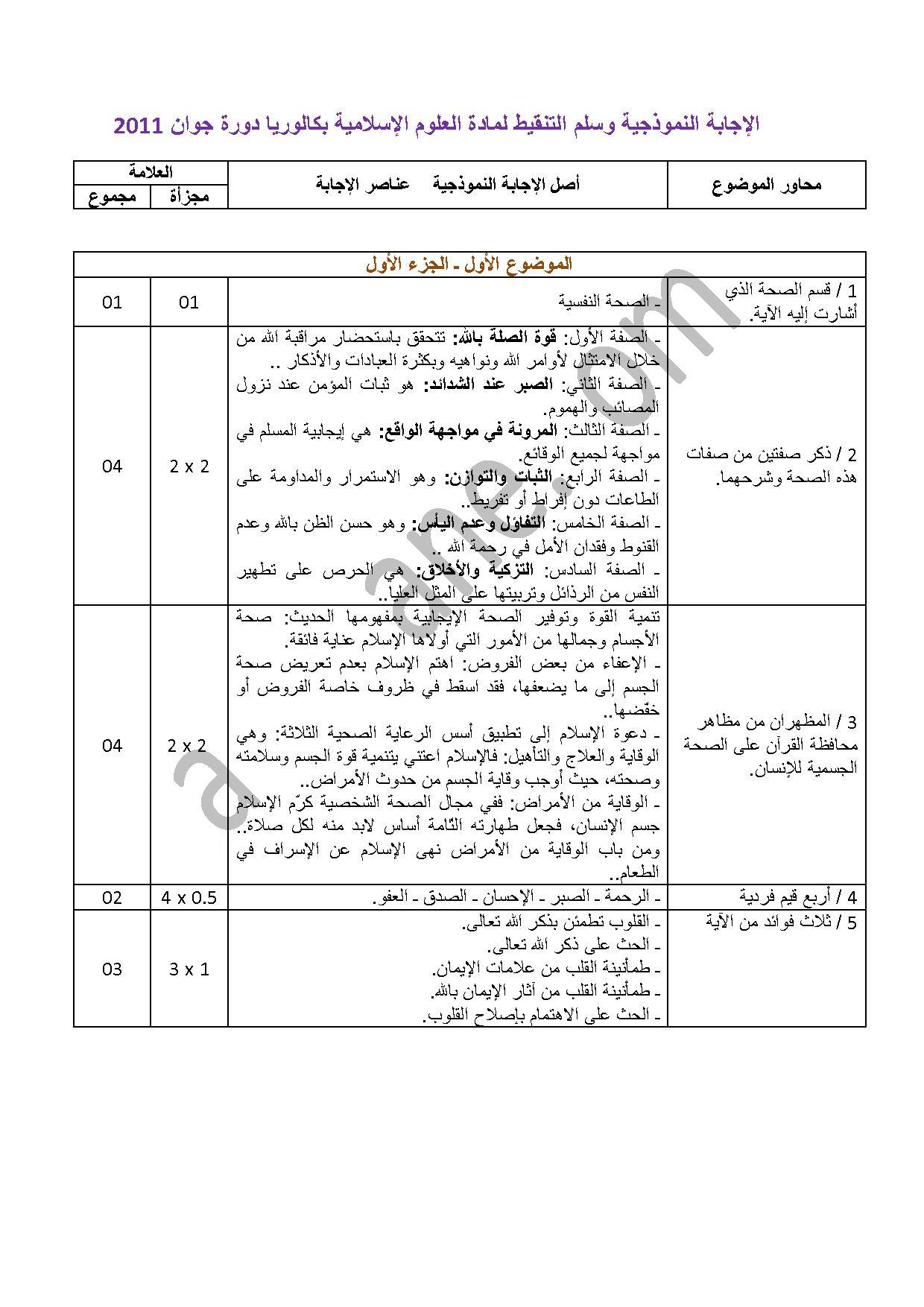 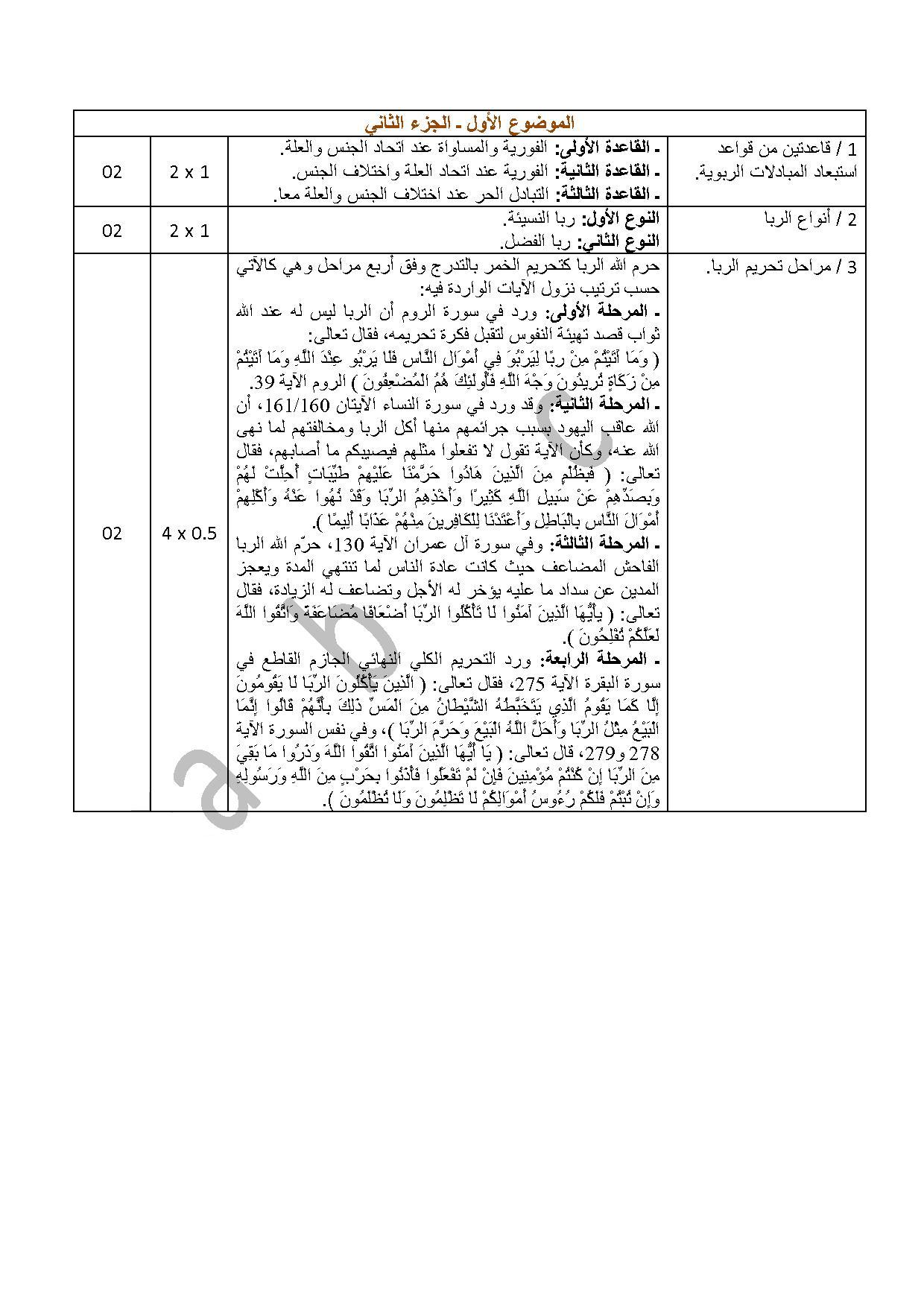 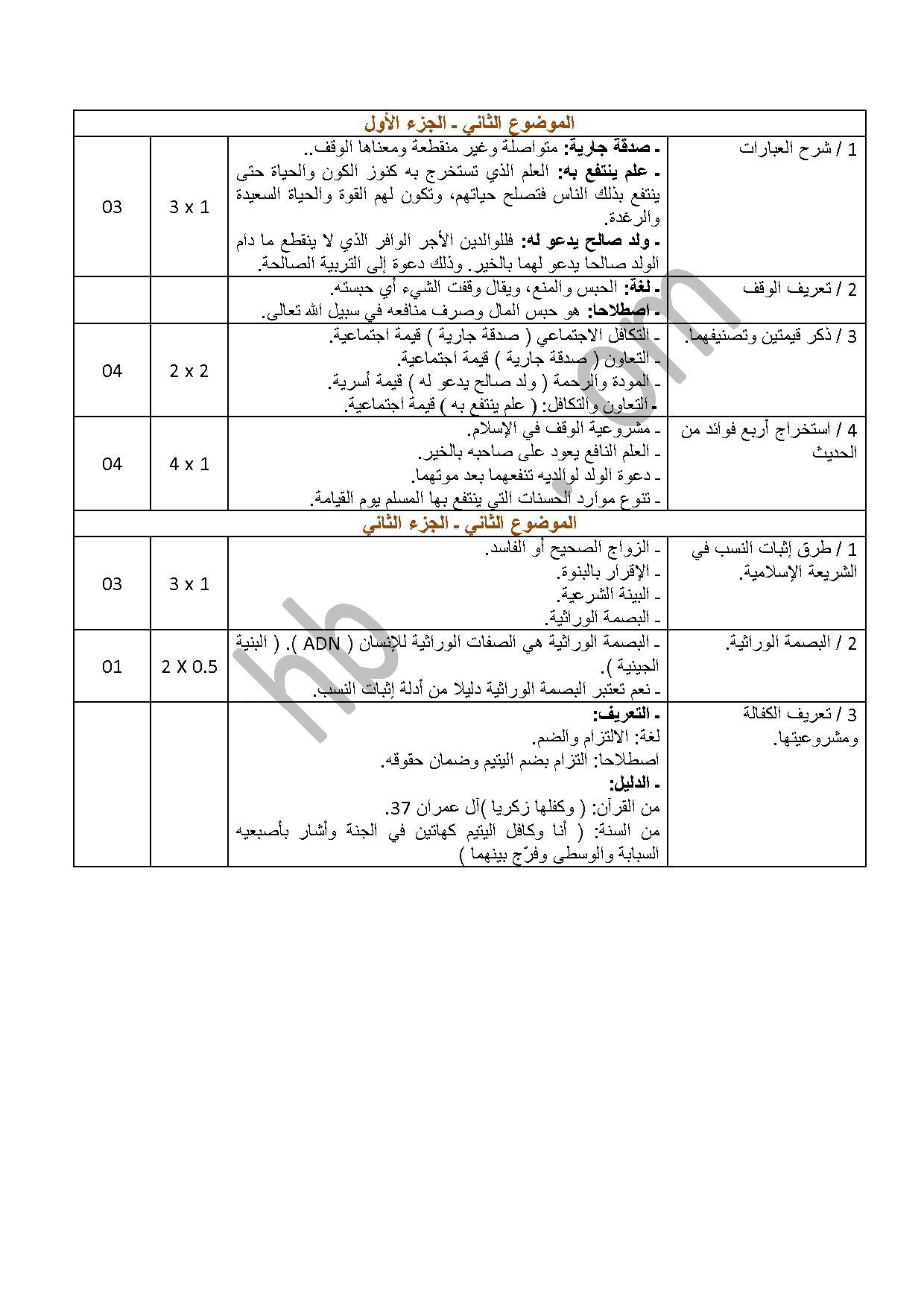 